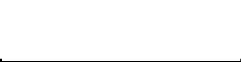 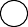 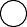 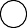 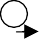 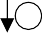 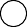 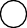 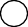 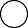 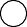 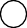 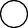 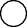 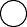 Personel Daire Başkanlığı 	H	Başvuru Personel Daire Başkanlığı, BAPBirimi ve Rektörlükçe uygun görüldü mü?EBaşvuru reddedilir.Personel Daire BaşkanlığıRektörlükten, görevlendirmenin uygun görüldüğüne dair yazı gelir.Personel İşleri	Gelen yazı ilgili öğretim elemanına tebliğ edilir.BİTİŞ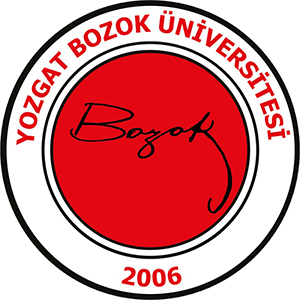 SPOR BİLİMLERİ FAKÜLTESİDoküman NoSPOR BİLİMLERİ FAKÜLTESİİlk Yayın TarihiSPOR BİLİMLERİ FAKÜLTESİRevizyon TarihiSPOR BİLİMLERİ FAKÜLTESİRevizyon NoSPOR BİLİMLERİ FAKÜLTESİSayfa NoİŞİN ADIİŞİN ADIİŞİN ADITOPLAM SÜREYurt Dışı Bilimsel Etkinlik İçin Görevlendirme İş Akış SüreciYurt Dışı Bilimsel Etkinlik İçin Görevlendirme İş Akış SüreciYurt Dışı Bilimsel Etkinlik İçin Görevlendirme İş Akış SüreciSORUMLULAR	İŞ SÜRECİBAŞLANGIÇÖğretim elemanı yurt dışı bilimsel toplantılara (seminer, konferans, sempozyum vb.) katılmak için Yurt Dışı Görevlendirme TalepÖğretim Elemanı		Formunu onaylatmak üzere ve BAP Bozok sayfasında yer alan örnek başvuru dilekçesinde belirtilen diğer belgelerle birlikte en geç bir ay öncesinden Bölüm Başkanlığı'na başvuruda bulunur.HBölüm Başkanlığı	Başvuru Bölüm Başkanlığınca kabul edildi mi?	Başvuru reddedilir.EBölüm Başkanı	Bölüm Başkanı başvuru belgelerini onaylar.Öğretim Elemanı	Öğretim elemanı Yurt Dışı Görevlendirme Talep Formuve diğer başvuru belgeleriyle Dekanlığa başvurur.HDekanlık	Başvuru Dekanlıkça uygun görüldü mü?EYolluk, yevmiye,Personel İşleri	Bilimsel toplantı süresi bir	H	Bilimsel toplantı süresi on	H	katılım ve	Hhaftadan kısa mı?	beş günden uzun mu?	konaklama ücretitalep ediliyor mu?EEE	H	Yolluk, yevmiye, katılım vePersonel İşleri	konaklama ücreti talep ediliyor 		mu?2547 sayılı kanunun 39.	Emaddesine göre toplantıyakatılımın uygun görüldüğüne dair Dekanlıkça hazırlanan yazı ilgili öğretim elemanına tebliğ edilir.                                                                                          2547 sayılı kanunun 39.                                                                                            maddesine göre Yönetim     Personel İşleri                                                 Kurulu Kararı alınır ve Rektörlük                                                                      Personel Daire Başkanlığına gönderilir.Personel Daire	 	H	Başvuru Personel Daire Başkanlığı, BAP	Başkanlığı	Birimi ve Rektörlükçe uygun görüldü  mü?SORUMLULAR	İŞ SÜRECİBAŞLANGIÇÖğretim elemanı yurt dışı bilimsel toplantılara (seminer, konferans, sempozyum vb.) katılmak için Yurt Dışı Görevlendirme TalepÖğretim Elemanı		Formunu onaylatmak üzere ve BAP Bozok sayfasında yer alan örnek başvuru dilekçesinde belirtilen diğer belgelerle birlikte en geç bir ay öncesinden Bölüm Başkanlığı'na başvuruda bulunur.HBölüm Başkanlığı	Başvuru Bölüm Başkanlığınca kabul edildi mi?	Başvuru reddedilir.EBölüm Başkanı	Bölüm Başkanı başvuru belgelerini onaylar.Öğretim Elemanı	Öğretim elemanı Yurt Dışı Görevlendirme Talep Formuve diğer başvuru belgeleriyle Dekanlığa başvurur.HDekanlık	Başvuru Dekanlıkça uygun görüldü mü?EYolluk, yevmiye,Personel İşleri	Bilimsel toplantı süresi bir	H	Bilimsel toplantı süresi on	H	katılım ve	Hhaftadan kısa mı?	beş günden uzun mu?	konaklama ücretitalep ediliyor mu?EEE	H	Yolluk, yevmiye, katılım vePersonel İşleri	konaklama ücreti talep ediliyor 		mu?2547 sayılı kanunun 39.	Emaddesine göre toplantıyakatılımın uygun görüldüğüne dair Dekanlıkça hazırlanan yazı ilgili öğretim elemanına tebliğ edilir.                                                                                          2547 sayılı kanunun 39.                                                                                            maddesine göre Yönetim     Personel İşleri                                                 Kurulu Kararı alınır ve Rektörlük                                                                      Personel Daire Başkanlığına gönderilir.Personel Daire	 	H	Başvuru Personel Daire Başkanlığı, BAP	Başkanlığı	Birimi ve Rektörlükçe uygun görüldü  mü?SORUMLULAR	İŞ SÜRECİBAŞLANGIÇÖğretim elemanı yurt dışı bilimsel toplantılara (seminer, konferans, sempozyum vb.) katılmak için Yurt Dışı Görevlendirme TalepÖğretim Elemanı		Formunu onaylatmak üzere ve BAP Bozok sayfasında yer alan örnek başvuru dilekçesinde belirtilen diğer belgelerle birlikte en geç bir ay öncesinden Bölüm Başkanlığı'na başvuruda bulunur.HBölüm Başkanlığı	Başvuru Bölüm Başkanlığınca kabul edildi mi?	Başvuru reddedilir.EBölüm Başkanı	Bölüm Başkanı başvuru belgelerini onaylar.Öğretim Elemanı	Öğretim elemanı Yurt Dışı Görevlendirme Talep Formuve diğer başvuru belgeleriyle Dekanlığa başvurur.HDekanlık	Başvuru Dekanlıkça uygun görüldü mü?EYolluk, yevmiye,Personel İşleri	Bilimsel toplantı süresi bir	H	Bilimsel toplantı süresi on	H	katılım ve	Hhaftadan kısa mı?	beş günden uzun mu?	konaklama ücretitalep ediliyor mu?EEE	H	Yolluk, yevmiye, katılım vePersonel İşleri	konaklama ücreti talep ediliyor 		mu?2547 sayılı kanunun 39.	Emaddesine göre toplantıyakatılımın uygun görüldüğüne dair Dekanlıkça hazırlanan yazı ilgili öğretim elemanına tebliğ edilir.                                                                                          2547 sayılı kanunun 39.                                                                                            maddesine göre Yönetim     Personel İşleri                                                 Kurulu Kararı alınır ve Rektörlük                                                                      Personel Daire Başkanlığına gönderilir.Personel Daire	 	H	Başvuru Personel Daire Başkanlığı, BAP	Başkanlığı	Birimi ve Rektörlükçe uygun görüldü  mü?SORUMLULAR	İŞ SÜRECİBAŞLANGIÇÖğretim elemanı yurt dışı bilimsel toplantılara (seminer, konferans, sempozyum vb.) katılmak için Yurt Dışı Görevlendirme TalepÖğretim Elemanı		Formunu onaylatmak üzere ve BAP Bozok sayfasında yer alan örnek başvuru dilekçesinde belirtilen diğer belgelerle birlikte en geç bir ay öncesinden Bölüm Başkanlığı'na başvuruda bulunur.HBölüm Başkanlığı	Başvuru Bölüm Başkanlığınca kabul edildi mi?	Başvuru reddedilir.EBölüm Başkanı	Bölüm Başkanı başvuru belgelerini onaylar.Öğretim Elemanı	Öğretim elemanı Yurt Dışı Görevlendirme Talep Formuve diğer başvuru belgeleriyle Dekanlığa başvurur.HDekanlık	Başvuru Dekanlıkça uygun görüldü mü?EYolluk, yevmiye,Personel İşleri	Bilimsel toplantı süresi bir	H	Bilimsel toplantı süresi on	H	katılım ve	Hhaftadan kısa mı?	beş günden uzun mu?	konaklama ücretitalep ediliyor mu?EEE	H	Yolluk, yevmiye, katılım vePersonel İşleri	konaklama ücreti talep ediliyor 		mu?2547 sayılı kanunun 39.	Emaddesine göre toplantıyakatılımın uygun görüldüğüne dair Dekanlıkça hazırlanan yazı ilgili öğretim elemanına tebliğ edilir.                                                                                          2547 sayılı kanunun 39.                                                                                            maddesine göre Yönetim     Personel İşleri                                                 Kurulu Kararı alınır ve Rektörlük                                                                      Personel Daire Başkanlığına gönderilir.Personel Daire	 	H	Başvuru Personel Daire Başkanlığı, BAP	Başkanlığı	Birimi ve Rektörlükçe uygun görüldü  mü?          Hazırlayan  Sistem OnayıYürürlük OnayıBirim Kalite KomisyonuBirim Kalite Temsilcisi  Birim Amiri